Elizabethtown Independent Schools2017/18 Flexible Professional Development Catalog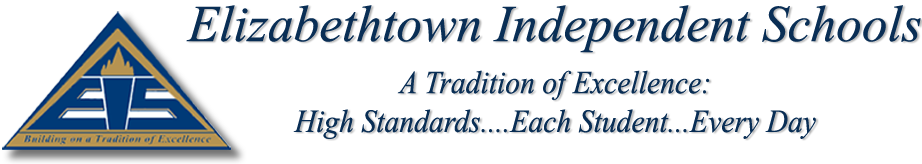 Elizabethtown Independent Schools’ teachers will participate in a minimum of six hours of self-chosen Professional Development during the 2017/18 academic school year.   This catalog outlines pre-approved individual professional learning options.  TABLE OF CONTENTS:Closing the Gap					Page 2Technology						Page 3Best Instructional Practices				Page 6Content Specific					Page 7Special Needs						Page 9Most Professional Development options are FREE.  However, if an option requires a registration fee, it is noted in RED in the “Description” column.  The district is allocating $100 per EIS teacher for any needed registration.   If a teacher chooses a session that requires a registration fee, he/she should contact Nora Gocking at Central Office to facilitate the registration process and payment. Additional expenses such as mileage, hotel, and/or meals are the responsibility of the school or teacher. Additionally, if a teacher desires to attend a professional learning session that is not on the pre-approved list, the teacher may submit a request for approval to his/her principal.  The request must be submitted and approved PRIOR to the teacher’s participation in the professional development session in order for it to be utilized at PD credit hours. Closing the GapTechnologyBest Instructional PracticesContent SpecificSpecial NeedsDistrict Calendar Date/TimeCSIP Description of Content of Professional Learning GoalPD Credit HoursAvailable as Flex hours for Teachers at…LocationFacilitator(s)Thursday,August 38:30-11:30Applicable Goals: Gap, Novice ReductionIncreasing Classroom Performance through Stronger Connections -As part of 3 hours of school level PD, EIS teachers may participate in professional learning to better understand and build relationships with non-duplicated gap group students as well as learn strategies to more effectively support them in learning. 3EHS onlyEHS CommonsTara BrownTuesday, July 18  or Tuesday, July 25Gap, Novice ReductionReducing Novice Performance in Schools:  This session is designed for all educators to explore how schools can reduce novice performance and raise achievement for all students.  Participants will l eave with specific strategies that can be implemented immediately. Registration fee required3EHS, TKS, HH, MES, PA, VV, GDJuly 18 – LexingtonJuly 25 – Bowling GreenKASC TrainerDistrict Calendar Date/TimeCSIP Description of Content of Professional Learning GoalPD Credit HoursAvailable as Flex hours for Teachers at…LocationFacilitator(s)Tuesday, August 18-3 p.m.Proficiency, CCR, Gap, GraduationGoogle Classroom:  The use of Google Classroom to provide teachers with specific tools to increase engagement and facilitate the PLC process more efficiently. 6TKS, HH, MES, PA, VV, GDEHS Computer LabsJustin Line, Jane Conway, Michele Deon, Christa Brangers, Rex HansonTBDProficiency, Gap, Novice ReductionStudent Engagement Using Technology Tools: Teachers will participate in professional learning to better understand what is possible with Google Technology and how it can utilized with students to incorporate authentic and novel tasks that increase engagement and thereby increase student learning.3TKS, HH, PA, VV, GCMorningside LibraryBrooke WhitlowDue by May 31, 2018ProficiencyGoogle Educator 1 Fundamentals Training- Engage in Professional Growth and Leadership: – Unit 1 Get Ready to Use Technology in the Classroom1.5EHS, TKS, HH, MES, PA, VV, GDOnline https://edutrainingcenter.withgoogle.com/Due by May 31, 2018ProficiencyGoogle Educator 1 Fundamentals Training- Engage in Professional Growth and Leadership: – Unit 2 Expand your Access to Help and Learning1EHS, TKS, HH, MES, PA, VV, GDOnline https://edutrainingcenter.withgoogle.com/Due by May 31, 2018ProficiencyGoogle Educator 1 Fundamentals Training- Increase Efficiency and Time: – Unit 3 Have a (Mostly) Paperless Classroom1EHS, TKS, HH, MES, PA, VV, GDOnline https://edutrainingcenter.withgoogle.com/Due by May 31, 2018ProficiencyGoogle Educator 1 Fundamentals Training- Increase Efficiency and Time: – Unit 4 Save Time Communicating1.5EHS, TKS, HH, MES, PA, VV, GDOnline https://edutrainingcenter.withgoogle.com/Due by May 31, 2018ProficiencyGoogle Educator 1 Fundamentals Training- Increase Efficiency and Time: – Unit 5 Organize Activities for Yourself and Others.5EHS, TKS, HH, MES, PA, VV, GDOnline https://edutrainingcenter.withgoogle.com/Due by May 31, 2018ProficiencyGoogle Educator 1 Fundamentals Training- Increase Efficiency and Time: – Unit 6 Brings Meetings Online.5EHS, TKS, HH, MES, PA, VV, GDOnline https://edutrainingcenter.withgoogle.com/Due by May 31, 2018ProficiencyGoogle Educator 1 Fundamentals Training- Increase Efficiency and Time: – Unit 7 Bring Student Work Online1.5EHS, TKS, HH, MES, PA, VV, GDOnline https://edutrainingcenter.withgoogle.com/Due by May 31, 2018ProficiencyGoogle Educator 1 Fundamentals Training- Increase Efficiency and Time: – Unit 8 Measure, Understand, and Share Student Growth1EHS, TKS, HH, MES, PA, VV, GDOnline https://edutrainingcenter.withgoogle.com/Due by May 31, 2018ProficiencyGoogle Educator 1 Fundamentals Training- Facilitate and Inspire Student Learning and Creativity: – Unit 9 Teach Students Online Skills 1EHS, TKS, HH, MES, PA, VV, GDOnline https://edutrainingcenter.withgoogle.com/Due by May 31, 2018ProficiencyGoogle Educator 1 Fundamentals Training- Facilitate and Inspire Student Learning and Creativity: – Unit 10 Build Interactive Lessons .5EHS, TKS, HH, MES, PA, VV, GDOnline https://edutrainingcenter.withgoogle.com/Due by May 31, 2018ProficiencyGoogle Educator 1 Fundamentals Training- Facilitate and Inspire Student Learning and Creativity: – Unit 11 Captivate your Class with Video 1EHS, TKS, HH, MES, PA, VV, GDOnline https://edutrainingcenter.withgoogle.com/Due by May 31, 2018ProficiencyGoogle Educator 1 Fundamentals Training- Facilitate and Inspire Student Learning and Creativity: – Unit 12 Facilitate Group Work 1EHS, TKS, HH, MES, PA, VV, GDOnline https://edutrainingcenter.withgoogle.com/Due by May 31, 2018ProficiencyGoogle Educator 1 Fundamentals Training- Facilitate and Inspire Student Learning and Creativity: – Unit 13 Promote Digital Citizenship and Positive Online Behavior 1EHS, TKS, HH, MES, PA, VV, GDOnline https://edutrainingcenter.withgoogle.com/Due by May 31, 2018ProficiencyGoogle Educator 2 Advanced Training- Engage in Professional Growth and Leadership: – Unit 1 Promote and Model the Effective Use of Digital Tools 1EHS, TKS, HH, MES, PA, VV, GDOnline https://edutrainingcenter.withgoogle.com/Due by May 31, 2018ProficiencyGoogle Educator 2 Advanced Training- Engage in Professional Growth and Leadership: – Unit 2 Leverage Learning Models to Personalize Learning 1EHS, TKS, HH, MES, PA, VV, GDOnline https://edutrainingcenter.withgoogle.com/Due by May 31, 2018ProficiencyGoogle Educator 2 Advanced Training- Increase Efficiency and Save Time: – Unit 3 Use Advanced Features to Optimize Workflow 1EHS, TKS, HH, MES, PA, VV, GDOnline https://edutrainingcenter.withgoogle.com/Due by May 31, 2018ProficiencyGoogle Educator 2 Advanced Training- Increase Efficiency and Save Time: – Unit 4 Analyze and Interpret Student Data .5EHS, TKS, HH, MES, PA, VV, GDOnline https://edutrainingcenter.withgoogle.com/Due by May 31, 2018ProficiencyGoogle Educator 2 Advanced Training- Increase Efficiency and Save Time: – Unit 5 Organize your Class and School Materials More Effectively 1.5EHS, TKS, HH, MES, PA, VV, GDOnline https://edutrainingcenter.withgoogle.com/Due by May 31, 2018ProficiencyGoogle Educator 2 Advanced Training- Facilitate and Inspire Student Learning and Creativity:  – Unit 6 Design Interactive Curricula1.5EHS, TKS, HH, MES, PA, VV, GDOnline https://edutrainingcenter.withgoogle.com/Due by May 31, 2018ProficiencyGoogle Educator 2 Advanced Training- Facilitate and Inspire Student Learning and Creativity:  – Unit 7 Teach Beyond the Four Walls of your Classroom1.5EHS, TKS, HH, MES, PA, VV, GDOnline https://edutrainingcenter.withgoogle.com/Due by May 31, 2018ProficiencyGoogle Educator 2 Advanced Training- Facilitate and Inspire Student Learning and Creativity:  – Unit 8 Harness the Power of Google for Research1.5EHS, TKS, HH, MES, PA, VV, GDOnline https://edutrainingcenter.withgoogle.com/Due by May 31, 2018ProficiencyGoogle Educator 2 Advanced Training- Facilitate and Inspire Student Learning and Creativity:  – Unit 9 Give Students a Voice1.5EHS, TKS, HH, MES, PA, VV, GDOnline https://edutrainingcenter.withgoogle.com/District Calendar Date/TimeCSIP Description of Content of Professional Learning GoalPD Credit HoursAvailable as Flex hours for Teachers at…LocationFacilitator(s)Friday,June 28-3 p.m.Proficiency, Gap, Novice ReductionStandards Based learning, Grading, and Reporting: Teachers will participate in professional learning to enhance their ability to use standards based instructional practices in the classroom to enhance student learning outcomes for all students.6EHS, VV, GD (middle/high)TKS LibraryThomas GuskeyFriday, June 28-11 a.m.Gap, Novice ReductionCASL Revisited:  Participants will engage in reading and discussing selected parts of the CASL book with an emphasis on implementation strategies in the classroom.3EHS, MES, PA, VV, GDHelmwoodMichelle MotleyMonday, June 12 or Monday, June 19ProficiencyGrowth Mindset – A Game Changer for Learning:  Participants will learn about brain research, effects/importance of praise, new perspective on failure, plan for teaching growth mindset, growth mindset vocabulary, feedback-how/what to communicate, your voice/messages in the classroom and schoolRegistration fee required3EHS, TKS, HH, MES, PA, VV, GDJune 12 – Bowling GreenJune 19 - LexingtonKASC TrainerMonday, June 12 or Monday, June 19ProficiencyEffective Feedback to Improve Student Learning:  Participants will learn about research on impact of feedback; strategies for providing and managing feedback; characteristic of effective feedback; and will participate in practice of giving feedbackRegistration fee required3EHS, TKS, HH, MES, PA, VV, GDJune 12 – Bowling GreenJune 19 - LexingtonKASC TrainerMonday, July 17 or Monday, July 24ProficiencyTeacher’s Toolbox:  Participants will learn multiple best practice strategies for implementation in the classroomRegistration fee required3EHS, TKS, HH, MES, PA, VV, GDJuly 24 – Bowling GreenJuly 17 - LexingtonKASC TrainerDistrict Calendar Date/TimeContentCSIP Description of Content of Professional Learning GoalPD Credit HoursAvailable as Flex hours for Teachers at…LocationFacilitator(s)Tuesday, August 18-11 a.m.ScienceProficiencyNGSS and Elementary Classroom:Teachers will participate in professional learning to better understand the NGSS Science standards and work to develop logistic plans for integrating with ELA units.3HH, MESPanther AcademyDavid GrossmanThursday, June 1Science ProficiencyNGSS for Middle/High Classroom: Teachers will engage in actual classroom experiences with phenomena-based three-dimensional learning in the morning.  In the afternoon, Participants will engage in  writing units incorporating this new learning and/or will be working on incorporating the new learning into current units.   6EHS, TKSTK StoneTricia SheltonMonday, June 58-11 a.m.ELANovice Reduction, ProficiencyLucy Calkins Reading and Writing: Teachers will participate in a comprehensive review of L. Calkins Reading and Writing units and strategies for implementation in the elementary classroom.3MES, PA, VVHelmwood TBDTBDReadingProficiencyReading Units of Study: Teachers will participate in a one-day conference to accelerate achievement in Reading by learning ways to plan instruction and assessments, align curriculum, and more toward increasing levels of reading. 6HH, PA, VVMorningside LibraryTBDHeinemann ConsultantMonday, July 24 or Monday, June 17WritingProficiencyEssentials of On-Demand Writing:  Participants will become better prepared to provide quality writing instruction and prepare for Kentucky’s on-demand assessments.Registration fee required3EHS, TKS, HH, MES, PA, VV, GDJune 12 – Bowling GreenJune 19 - LexingtonKASC TrainerTuesday, July 11- Friday, July 14Math, ElA, or ScienceProficiencyLaying the Foundation:  Teachers engage in vertically-aligned model lessons that connect middle school and high school classes to analytical skills, content, and assessment strategies that will prepare students for AP classes and post-secondary coursework.Registration fee required6EHS, TKSBryan Station High SchoolLTF TrainersJune 19-23 orJune 26-30or July 17-21Math, ELA, or ScienceProficiencyAdvanced Placement Summer Institute: Rigorous content focused teacher training for those who teach AP or Pre-AP coursesRegistration fee required6EHSJune 19-23 or July 17-21 - ULJune 26-30 - WKUAP TrainersDistrict Calendar Date/TimeCSIP Description of Content of Professional Learning GoalPD Credit HoursAvailable as Flex hours for Teachers at…LocationFacilitator(s)Thursday, August 312-3 p.m.Gap, CCR, GraduationTrauma Informed Instruction: Participants will learn strategies for effectively instructing students with emotional needs.  A brief PASS refresher will also be included in this session.3TKS, HH, MES, PA, VV, GDEHS CommonsCarole BrownTuesday, July 18  or Tuesday, July 25Gap, Novice ReductionTargeting the Disability Achievement Gap:  This interactive workshop will provide instructional strategies that have been proven effective for students with disabilities.  Participants explore common factors that have created opportunity gaps in schools and gain an understanding of how to address them.  Registration fee required3EHS, TKS, HH, MES, PA, VV, GDJuly 18 – LexingtonJuly 25 – Bowling GreenKASC Trainer